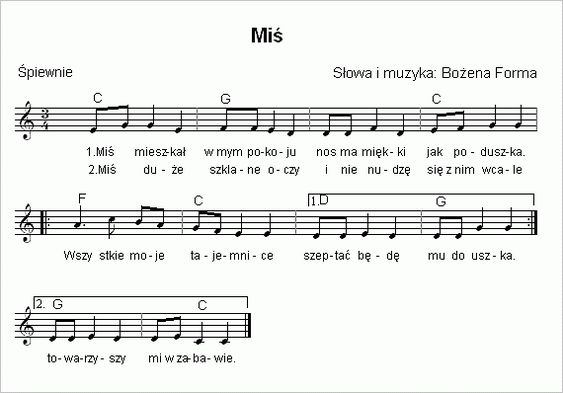 KLUCZ WIOLINOWY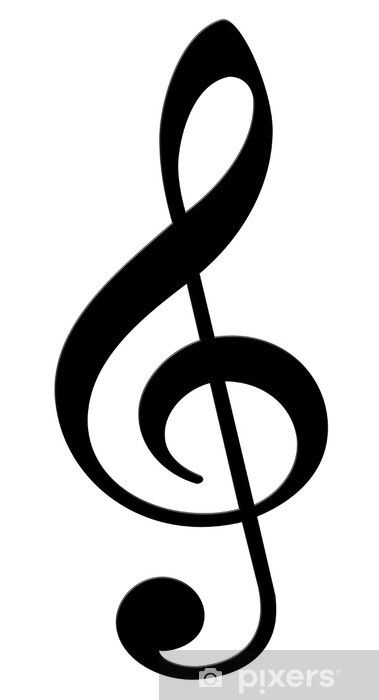    NUTY 
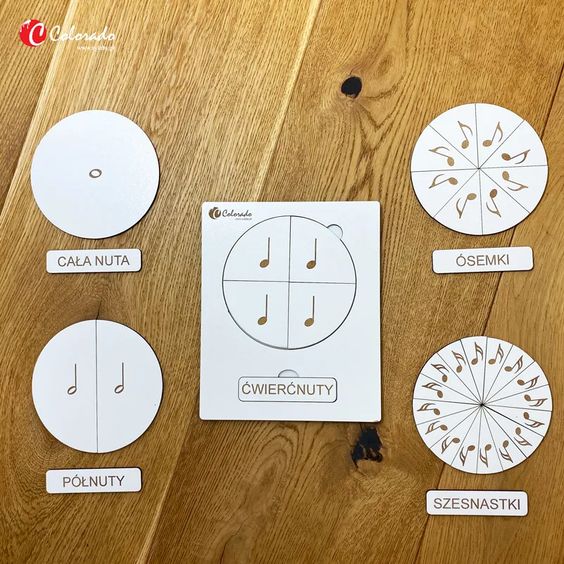 